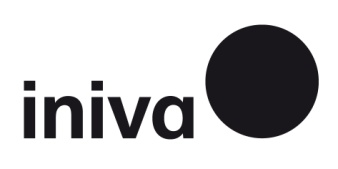 Stuart Hall Library BibliographyThis bibliography provides a list of material in the Stuart Hall Library relating to the Issa Samb exhibition, From the Ethics of Acting to the Empire Without Signs, 04 Jun – 26 Jul 2014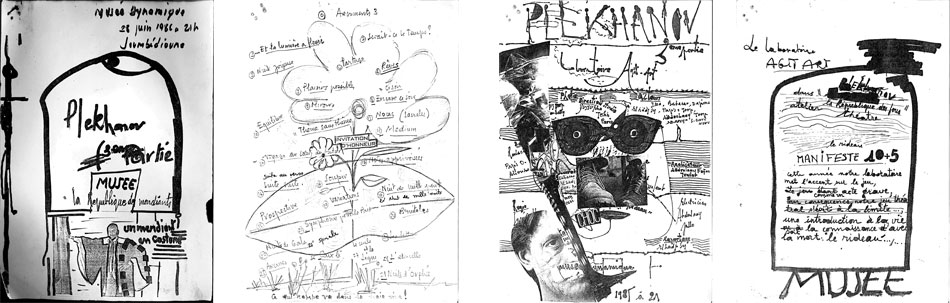 Untitled, Issa Samb, drawing, courtesy Raw Material CompanyExhibition catalogues, monographs, articles and audio-visual materialITEM      	LIBRARY SHELF NO.‘Brothers in Arms: Laboratoire Agit’Art and Tenq in Dakar in the 1990s’by Clémentine DelissOnline article.An extract from ‘Brothers in Arms: Laboratoire AGIT’art and Tenq in Dakar in the 1990s’, an essay by Clémentine Deliss forthcoming in Afterall, issue 36, Summer 2014.La Coquille: Conversation entre Issa Samb et Antje Majewski,Dakar 2010 = The Shell: Conversation between Issa Samb and Antje Majewski, Dakar 2010‘HD-Video, colour, sound, 58 min. Produced by Kunsthaus Graz / Weltkulturen Museum, FrankfurtConversation with the artist and philosopher Issa Samb in his yard in Dakar. Issa Samb talks about our responsibility to help objects move in the world, while respecting their history and origin, even in the tiniest object made in China. The charge that objects carry derives ultimately from the same force that also fills us. In the second half of the film Issa Samb unexpectantly tells Antje Majewski to listen to a big shell that she had brought with her, and guides her into a trance in which she describes the inside of the sea and hears a voice singing in the shell.The video is part of a series of philosophical conversations about talking objects, conducted by Antje Majewski for The World of Gimel, Kunsthaus Graz 2011.’http://vimeo.com/41850322Contemporary African art since 1980 					6 CONOkwui Enwezor, 2009Exhibition catalogue.'The first comprehensive survey of the work of contemporary African artists from diverse situations, locations, and generations - artists whose practices engage the aesthetic, social, cultural and geopolitical upheavals and complexities of the continent and the world during the past thirty years'. Includes Issa Samb, pages 31 & 268.DAK'ART 2014: Complicity and Reminiscence = Connivence et Reminiscence by Mansour Ciss KanakassyOnline article from Contemporary And magazine. Mansour Ciss Kanakassy interviews Issa Samb in his courtyard. Text in English and French.http://www.contemporaryand.com/blog/magazines/complicity-and-reminiscence/Documenta 13: das begleitbuch = 				430.121.1 DOC 2012the guidebook Eva Scharrer, Katrin SauerlanderOstfildern: Hatje Cantz, 2012The guidebook, volume 3 of 3 of the Documenta 13 catalogue provides an introduction to all artists in the exhibition. Includes images of locations and artworks, as well as maps and a journey through Documenta 13.  Includes Issa Samb, page 304.Documenta 13 : the books of books				430.121.1 DOC 2012Carolyn Christov-Bakargiev, Bettina Funke, Katrin SauerlanderOstfildern: Hatje Cantz, 2012Volume 1 of the exhibition catalogue of Documenta 13, held in Kassel, Germany, 9 June-16 September 2012; Kabul, Afghanistan, 20 June - 19 July 2012; Alexandria & Cairo, Egypt, 1 July - 8 August, 2012; Banff, Canada 2 August - 15 August 2012. Texts by Carolyn Christov-Bakargiev; Ayreen Anastas; Franco Berardi; Iwona Blazwick; Rene Gabri; Dario Gamboni; Pierre Huyghe; Marta Kuzma. Some contributors include: Lida Abdul; Etel Adnan; Barmak Akram; Allora & Calzadilla; Francis Alys; Ida Applebroog; Mohammad Yusuf Asefi; Julie Ault; Alexandra Bachzetsis; Nanni Balestrini; Karen Barad; Gianfranco Baruchello; Jerome Bel; Gordon Bennett; Bifo-Franco Berardi; Alighiero Boetti; Carol Bove; Susan Buck-Morss; CAMP; Mariana Castillo Deball; Andrea Cavalletti; Carolyn Christov- Bakargiev; Critical Art Ensemble; Antoni Cumella; Marie Darrieussecq; Tacita Dean; Nikola Doll; Sam Durant; Jimmie Durham; Cevdet Erek; Omer Fast; Silvia Federici; Llyn Foulkes; Rene Gabri; Dario Gamboni; Dora Garcia; Theaster Gates; Mariam Ghani; Avery F. Gordon; Boris Groys; Zainab Haidary; Donna Haraway; Graham Harman; Susan Hiller; Khaled Hourani with Amjad Ghannam & Rashid Masharawi; Sanja Ivekovic; Toril Johannessen; Joan Jonas; Rudolf Kaesbach; Masood Kamandy; William Kentridge; Christian Kuhtz; Erkki Kurenniemi; Horacio Larrain Barros; Jolyon Leslie; David Link; Anibal Lopez; Marcos Lutyens & Raimundas Malasauskas, featuring Sissel Tolaas; Catherine Malabou; Man Ray; Chus Martinez; Fabio Mauri; Julie Mehretu; Christoph Menke; Gustav Metzger; Lee Miller; Aman Mojadidi; Giorgio Morandi; Rabih Mroue; Zanele Muholi; Arne Nordheim; Rahraw Omarzad; Roman Ondak; Livia Paldi; Nikos Papastergiadis; Giuseppe Penone; Susan Philipsz; Sopheap Pich; Cesare Pietroiusti; Lea Porsager; Griselda Pollock; Margaret Preston; Seth Price; Walid Raad; Atiq Rahimi; Araya Rasdjarmrearnsook; Pedro Reyes; Gunnar Richter; Jacqueline Rose; Paul Ryan; Nawal El Saadawi; Anri Sala;  Issa Samb. Includes biographies, references and index.Issa Samb									AS SAMKoyo KouohOstfildern: Hatje Cantz Verlag, 2012Pamphlet containing an introduction and essay by Koyo Kouoh, reproduced from the Documenta 13 Book of Books catalogue 430.121.1 DOC 2012.‘Joe Ouakam: art as a path to knowledge = L'art comme voie de connaissance’Journal article.Profile of artist Joe Quakam, the alias of Issa Samb.In: Revue noire, No. 7, December 1992-February 1993, pages 7-9.Laboratorium								493.11 LABEdited by Hans Ulrich Obrist and Barbara VanderlindenAntwerp: Dumont, 1999Catalogue published on the occasion of the exhibition, organised by Antwerpen Open and Roomade, in collaboration with the Provincial Museum of Photography, Antwerp, 1999.  An exploration of the laboratory and the studio, presenting documentation of projects and archives by scientists and artists. Contributors include: Gustav Metzger; Rupert Sheldrake; James Lee Byars; Carsten Holler; Francisco J. Varela; Jonas Mekas; Liam Gillick; Dr. Morris; Peter Galison interviewed by Oladele Ajiboye Bamgboye, Okwui Enwezor, Kobe Matthys and Barbara Vanderlinden; Michel Francois and Erwan Maheo; Hans-Peter Feldman; Johannes Cladders; Daniel Buren; Souleyumane Bachir Diagne; Israel Rosenfield; Bruce Mau; Lewis Baltz; Anne Daems; Armin Linke; Bruno Latour; Issa Samb .Magnetic speech								CD 229Metronome Publishing, 2001Audio CDAccompanies the journal Metronome no. 7. Artists' include: Annika Eriksson; Linn Cecilie Ulvin and Hakon Liu; Johannes Bergmark; Leif Holmstrand; ManfreDu Schu; Rikke Benborg; William Furlong; Issa Samb; Benson Chiremba; Saskia Holmkvist; Bjorn Kjelltoft; Karl Holmqvist; Unn Fahlstrom, Oyvind Renberg, Norris Adoro; Clementine Deliss from J. M. Coetzee; Johanna Rytel; Anonymous; Kendell Geers; Molly Haslund; Gad Hollander and Alma Erlich; Bernard Marcade and Rabia; Hiroshi Sunairi and Jun Ideyama; Salome Voegelin; Ewa Einhorn and Misha Stroj and Kristoffer Akselbo.‘Reciclando la modernidad : el desecho y la antropológica del artefacto en el arte africano contemporáneo = Recycling modernity : waste and the anthropology of artifacts in contemporary African art’by Eugenio Valdés FigueroaJournal article.Includes discussion of Paul Machowani, Joseph Chanota, Romuald Hazoumé, John Edward Odoch-Ameny, Théodore Deakpogan, Calixte Dakpogan, Mo Edoga, Sokari Douglas Camp, Norman Catherine, and Issa Samb. In: Atlántica internacional : revista de las artes,  No. 13, primavera 1996, pages 32-39, 137-142. Text in Spanish and English.Seven stories about modern art in Africa				6 SEVClementine DelissLondon: Whitechapel Art Gallery, 1995Published to accompany the exhibition of the same name including an essay describing the origins of Africa95. Contributors include: Catherine Lampert; Clementine Deliss; Everlyn Nicodemus; Chika Okeke; El Hadji Sy; Salah M. Hassan; David Koloane; Wanjiku Nyachae. Artists include: Mohammed Abdaklka; Bill Ainslie; J.B. Alacu; El Anatsui; Kevin Atkinson; Elizabeth Atnafu; Godfrey Banadda; A.K. Birabi; Rebecca Bisaso; Skunder Boghossian; Jerry Buhari; Norman Catherine; Gebre Kristos Desta; Achamyeleh Debela; Rashid Diab; Ndidi Dike; Erhabor Emokpae; Ibrahim El Salahi; Ben Enwonwu; Meek Gichurgo; Girmay H. Hewit; Robert Hodgins; Kamala Ibrahim Ishaq; Jacob Jari; B.K.Kaunda; Souleymane Keita; Abdel Basit El Khatim; David Koloane; Wosene Kosrof; Ezrom Legae; Leonard Matsoso; Severino Matti; Kagiso Pat Mautloa; Dumile Mhlaba; Peter Mulindwa; M.K. Muwonge; Hassan Musa; Sybille Nagel; Jenny Namuwonge; Sam Ntiro; Sam Nhlengethwa; Amir Nour; Gani Odutokun; Olu Oguibe; Chika Okeke; Uche Okeke; Bruce Onobrakpeya; Richard Onyango; Joel Oswaggo; Tayo Quaye; Issa Samb; Kefa Sempangi; Pilkington Ssengendo; Ignatius Sserulyo; Paul Stopforth; Etale Sukuro; El Hadji Sy; Obiora Udechukw; Sane wadu; Osman Waqialla; Zerihun Yetmgeta.Contains directory of art schools, galleries, and museums in Africa.Sources : an information pack for colleges and 			ESS SOUuniversities on contemporary and modern art in AfricaRohini MalikLondon: Whitechapel Art Gallery, 1995Resource Pack containing 24 slides, produced on the occasion of the exhibition Seven Stories About Modern Art in Africa shown at the Whitechapel Art Gallery, London. A collaboration between the Whitechapel and inIVA. Essay entitled: Currents and connections: selected narratives on contemporary art in Africa. Artists include: Cheri Samba; Okanumee Mgbadunwa; Ibrahim El Salahi; Kamala Ibrahim Ishaq; Etale Sukuro; Bruce Onobrakpeya; Erhabor Emokpae; Ndidi Dike; El Hadji Sy; Issa Samb; Osman Waqialla; Skunder Boghossian; Zerihun Yetmgeta; Wosene Kosrof; Paul Stopforth; Dumile (-Feni) Mhlaba; Kagiso Pat Mautloa; Sane Wadu; Francis Nnagenda; Rebecca Bisaso; Godfrey Banadda. Contains bibliography. Includes title essay, 24 slides, slide notes and bibliography.Word! word? word! Issa Samb and the undecipherable 		AS SAMForm, edited by Koyo Kouoh = Parole! parole? parole! Issa Sambet la forme indéchiffrable, édition Koyo KouohIssa Samb, Koyo KouohOslo; Berlin: 	Office for Contemporary Art Norway, Sternberg Press, 2013Published on the occasion of the exhibition WORD! WORD? WORD! Issa Samb and the Undecipherable Form held at the Office for Cotnemporary Art Norway, Spring 2013 and at the Raw Material Company in Autumn 2013. Texts by Koyo Kouoh, Sylvette Maurin and Issa Samb. Text in English and French.